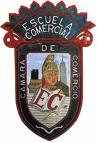 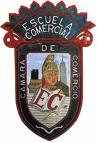 I.  INVESTIGUE LO SIGUIENTE:1. ¿QUÉ ES UN ASIENTO DE   DIARIO?2. ¿POR QUÉ SE UTILIZA?3. EXPLIQUE CÓMO SE REGISTRA UN ASIENTO DE DIARIO4. ¿CADA CUÁNDO SE REGISTRA UN ASIENTO DE DIARIO?5. EXPLIQUE LAS DIFERENCIAS ENTRE ASIENTO DE MAYOY Y DE DIARIOSE PIDE:UNA CUARTILLA DE LA INVESTIGACIÓN 2 EJERCICIOS DEL RAYADO DE DIARIO COMO EJEMPLOMATERIA: CONTABILIDAD ISEMANA No. 5TEMA: RAYADO DE DIARIOPROFESOR: YESENIA ROLDÁN CADENA